VIII КОНКУРС ПРОЕКТОВ ШКОЛЬНИКОВ 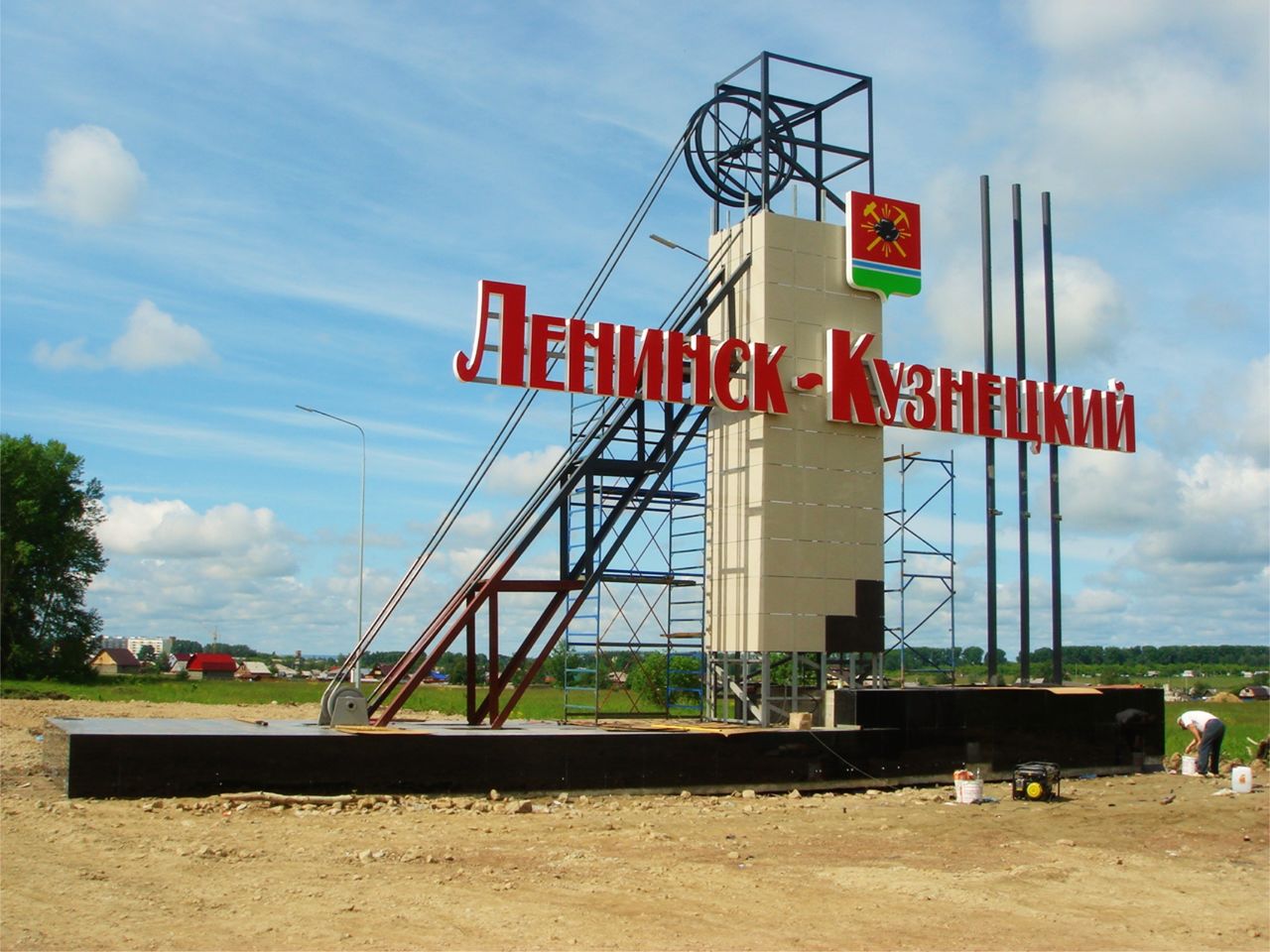 «СУЭК-КУЗБАСС»: МОЯ КОМПАНИЯ, МОЙ ГОРОД»НОМИНАЦИЯ: МАССОВЫЙ ПРОЕКТПОДГРУППА: СОЦИАЛЬНО-ЗНАЧИМАЯ АКЦИЯПояснительная запискаРазливаясь по просторам,Тихо плещется Иня,А над ней - шахтёрский городВ блеске солнечного дня.У каждого города, большого или маленького, есть свое лицо, своя история, традиционные и профессиональные праздники, знаменитые люди- ветераны своего труда, интересные места. Одни города отличаются старинными домиками с удивительной деревянной резьбой, другие - каменными особняками, памятниками архитектуры, третьи - древними монастырями и церквями, четвертые - современными проспектами, прекрасными парками, набережными. Своеобразен и наш город - город Ленинск-Кузнецкий - город горняков.История нашего  города неразрывно связана с добычей угля. В настоящее время Ленинск-Кузнецкий — один из крупнейших шахтовых городов Кузбасса. Горная промышленность, сосредоточенная в нашем городе,  находится в руках сильной и крупной СИБИРСКОЙ УГОЛЬНОЙ ЭНЕРГЕТИЧЕСКОЙ КОМПАНИИ.В нашей школе постоянно проходят акции, направленные на пропаганду здорового образа жизни, борьбе с наркоманией и табакокурением, помощи ветеранам Великой Отечественной войны и труженикам тыла. В сентябре 2015 года мы решили организовать и провести акцию в рамках городского конкурса проекта школьников «СУЭК-Кузбасс: моя Компания, мой Город». Зарождению такой идеи послужили многие факты, связанные с главной профессией нашего города-профессии горняка, с памятными местами, людьми – ветеранами шахтерского труда, учебным профессиональным заведением.Целью акции «Мой город – город ГОРНЯКОВ» является расширение представлений учащихся о нашем городе, горных профессиях нашего города, их огромном вкладе в процветание и благополучие г. Ленинска-Кузнецкого.Задачи акции:Провести ряд познавательных мероприятий, встреч,  направленных на популяризацию горной промышленности в нашем городе;Привлекать внимание учащихся к акции средствами художественного творчества, организовать фотовыставку и выставку рисунков;Формировать у учащихся уважение к профессиям горной промышленности;Оказать помощь учащимся в выборе своего жизненного профессионального пути.В рамках нашей акции «Мой город – город ГОРНЯКОВ» мы разработали, организовали и провели   мероприятия в  зависимости от возраста учащихся.В фотовыставке «Мой шахтерский городок-милый сердцу уголок» приняли активное участие учащиеся 5-7 классов. Участники выставки представили фотографии своего города.  Каждая фотография акции – отдельная история, отдельный мир, события, связанные с этим местом.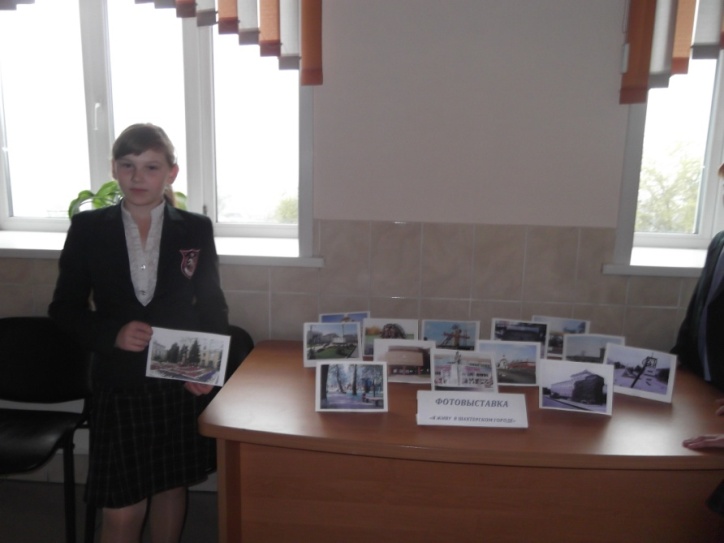 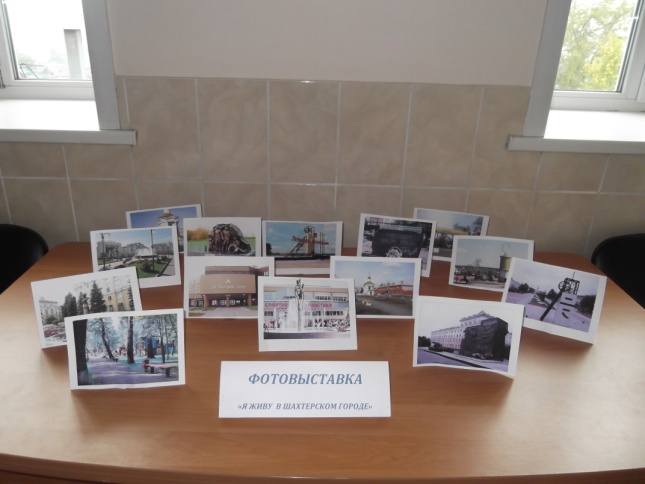  В рамках акции прозвучала радиогазета «Гордость Кузбасса - шахтерский труд». Диктор радиогазеты – Наумкина Елизавета, ученица 8 класса, рассказала о труде шахтеров, благодаря усилиями горняков - шахтеров наш край приобрёл славу одного из крупнейших в стране поставщиков угля. Хроника трудовых побед шахтерских бригад Кузбасса говорит о титаническом труде шахтеров, об их умении работать даже не ради личной славы, а для процветания Кемеровской области. Прослушало радиогазету все учащиеся нашего учебного заведения.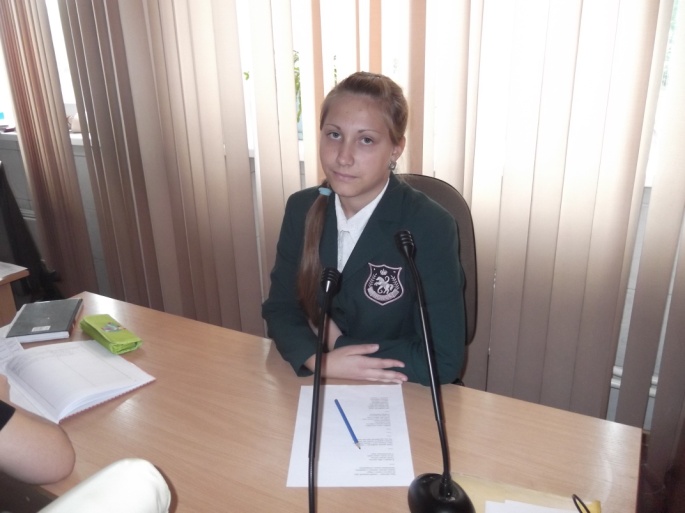 Видео-обращение  ««Славься шахтерский труд!» было также запланировано и успешно проведено в рамках нашей акции. В этом обращении автор работы выразила слова признательности и уважения к шахтерскому труду.  Она сообщила о том, что благодаря активному и постоянному внедрению новых шахтовых оборудований, высокого профессионального уровня и мастерства  горняки увеличивают производительность труда с каждым годом. Достижениям шахтеров  нет границ, их заслуги – неоспоримы. Это видео-обращение прослушали учащиеся на своих классных часах.Декламирование стихотворений «Такая важная профессия – ШАХТЕР» также имело место в нашей акции. В этом мероприятии особо активное участие приняли учащиеся 4-5 классов. Участники конкурса читали стихи наизусть, все был поощрены благодарственными письмами и памятными календариками.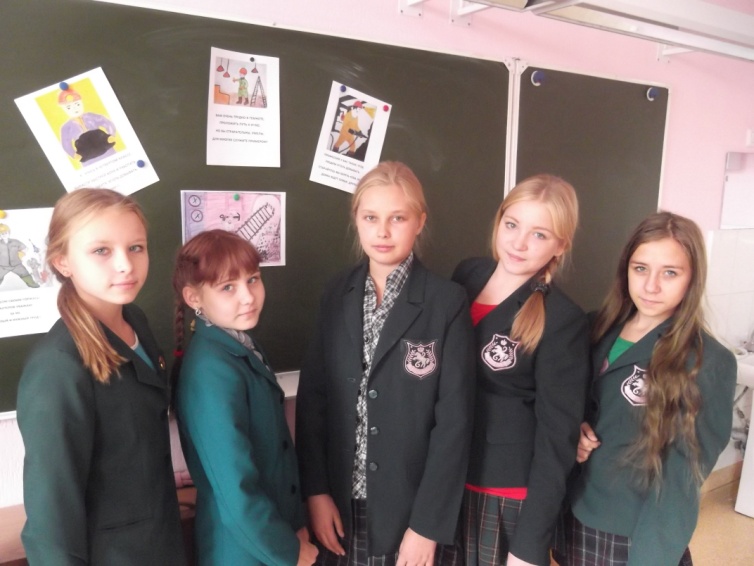 На базе нашей школы организован и работает школьный музей «Русская старина». В этом музее можно увидеть большое многообразие предметов русской старины, а также имеется выставка, посвященная истории шахтерского труда. Руководитель музея и ее помощники постоянно проводят познавательные беседы, рассказывают об истории этих вещей, как ими пользовались еще наши пробабушки. В рамках конкурса «СУЭК-Кузбасс: моя Компания, мой Город», мы тоже провели ряд бесед в этом музее.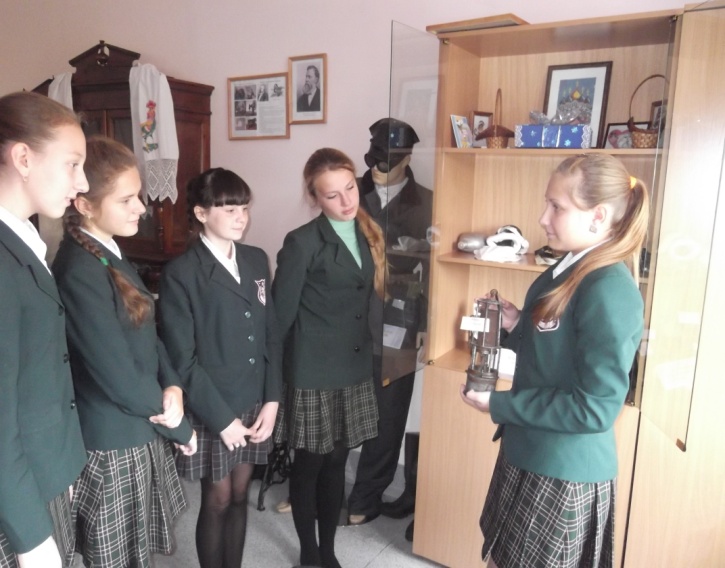 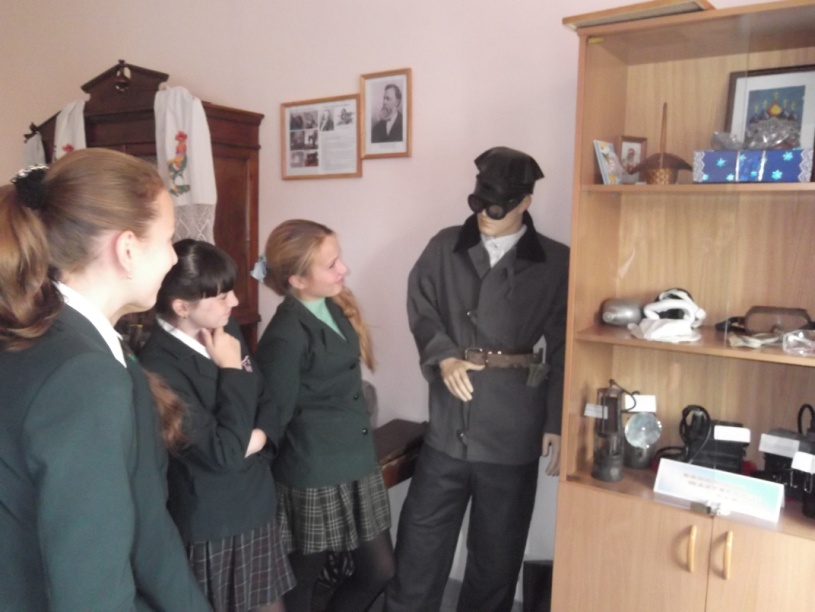 В рамках 	нашей акции мы изготовили и раздали карманные календарики, настенные календари, закладки для книг учащимся начальных классов нашей школы.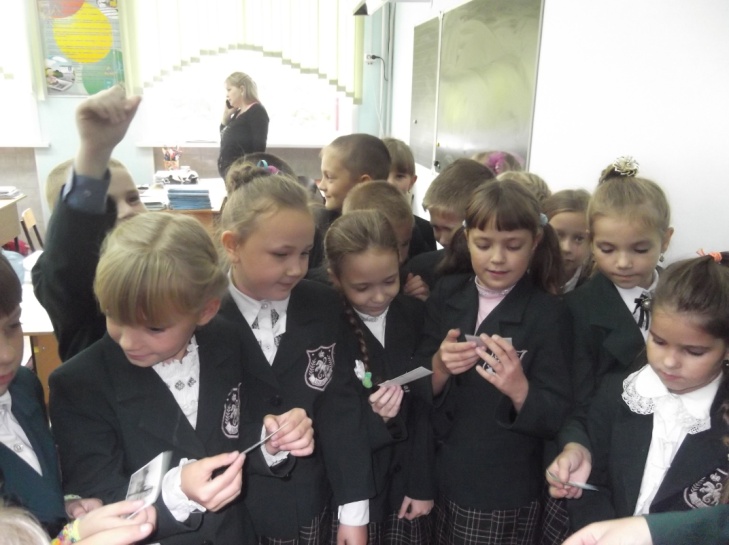 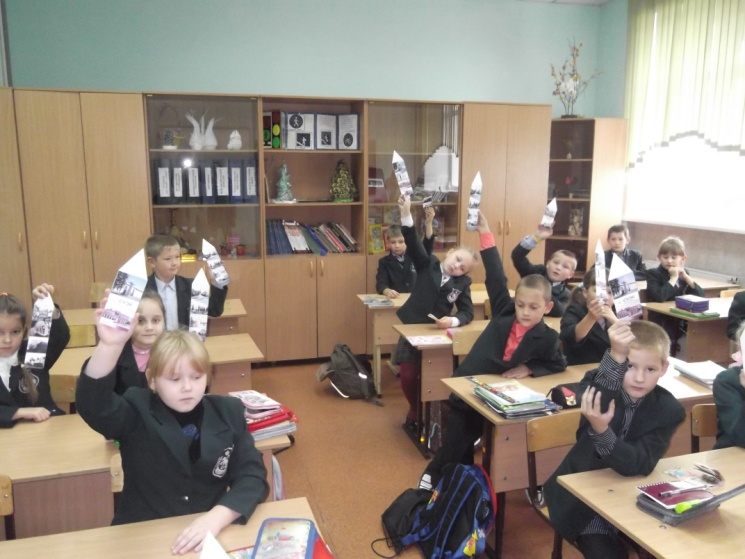 Для жителей нашего микрорайона  учащиеся  распространили листовки-памятки «Папа, мы ждем тебя дома».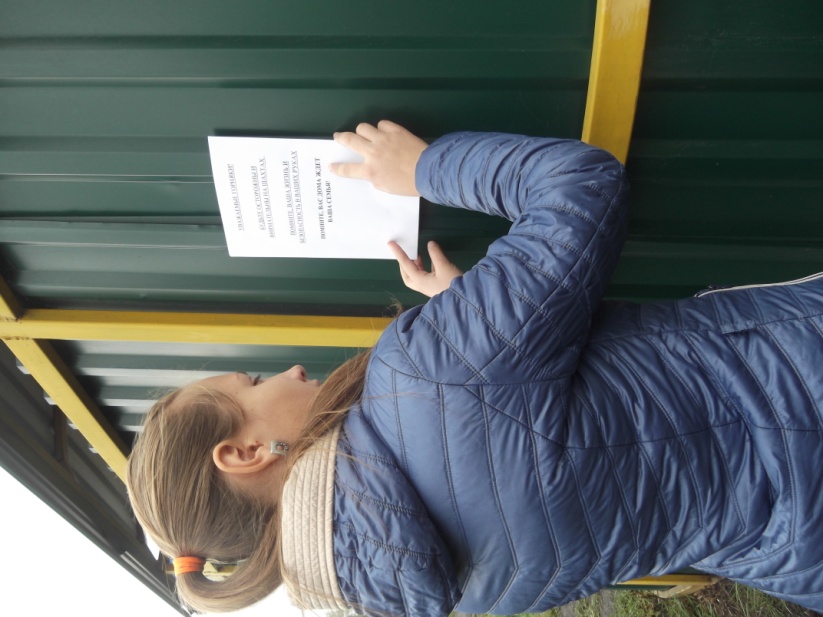 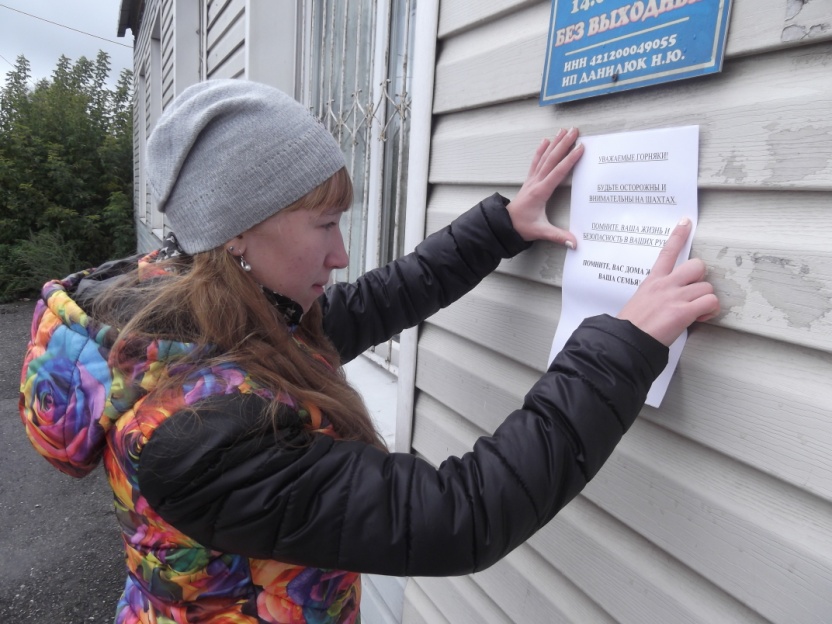 	Учащиеся неоднократно совершают организованные экскурсии и в музей шахтерской славы Кольчугинского рудника.	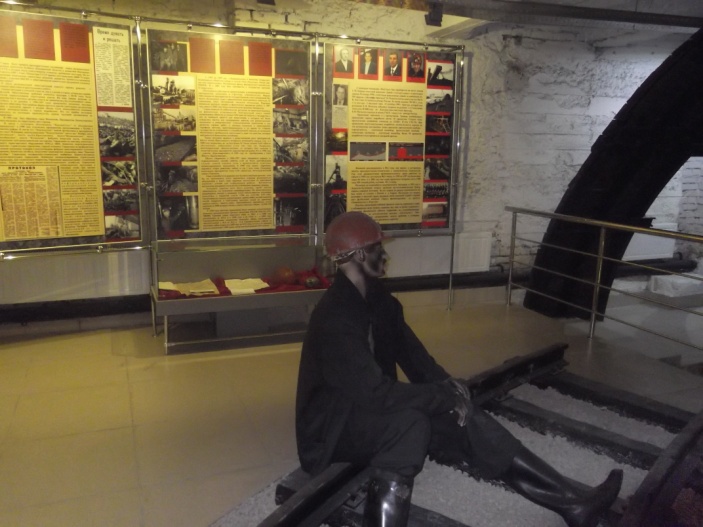 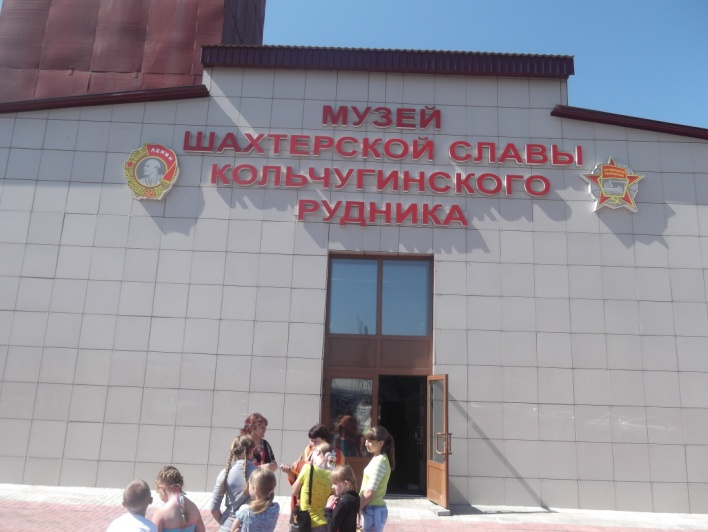 Экскурсии проходят очень увлекательно и познавательно, впечатлений остается у ребят от данных визитов очень много.В рамках акции была придумана и проведена познавательная игра «Мы едим, едим, едим…». Участникам игры нужно было расставить все вагоны на рельсы, прочитав при этом информацию о нашем городе на вагончиках.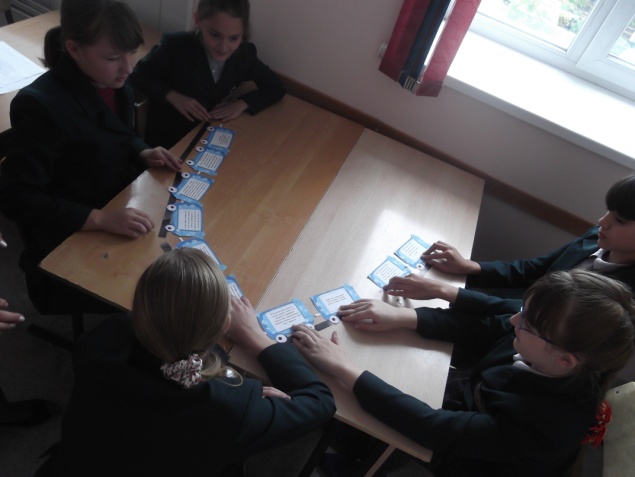 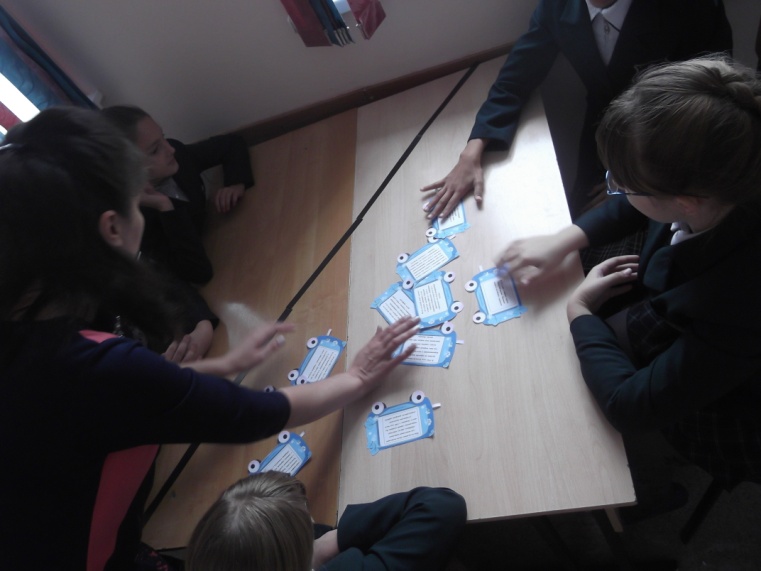 Фильм-отчет о проведении  нашей акции ««Мой город – город ГОРНЯКОВ»  был снят и помещен  в Интернете на сайте You Tube.com (смотрите по ссылке https://youtu.be/nJj9afolVi4).Мы очень привыкли к современным благам. Приходя в лютые сибирские морозы в свои теплые квартиры и включая свет, совсем не задумываемся о том, кому мы первоначально обязаны за эти каждодневные значимые радости. Обязаны же мы людям– добытчикам –шахтерам «черного золота».           Мы искренне желаем нашим  уважаемым горнякам благополучия в семье и осуществления всех запланированных дел! Мы говорим  спасибо им за добрые, созидательные дела, низкий поклон за труд, энтузиазм и ответственность.Мы, ваше будущее поколение, ставим Вам  оценку «отлично»! Вы нужны людям!№ п\пмероприятиеучастники1Организация фотовыставки «Мой шахтерский городок-милый сердцу уголок»5-11 классы2Радиогазета «Гордость Кузбасса - шахтерский труд».для учащихся всей школы3Видео-обращение  ««Славься шахтерский труд!»8 класс4Декламирование стихотворений «Такая важная профессия – ШАХТЕР»3-5 классы 5Экскурсия в школьный музей «Русская старина», шахтовые экспонаты 7 классы6Изготовление и распространение рекламного материала «Я люблю свой город»:-карманные календарики, настенные календари;-закладки для книг;-листовки-памятки «Папа, мы ждем тебя дома».начальные классы7Экскурсия в Музей шахтерской славы Кольчугинского рудника4 классы8Изготовление и проведение познавательной игры «Мы едим, едим, едим…..»4 классы9Фильм-отчет о проведении акции ««Мой город – город ГОРНЯКОВ»  https://youtu.be/nJj9afolVi4учащиеся